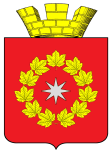 СОВЕТ ДЕПУТАТОВГОРОДСКОГО ПОСЕЛЕНИЯ Р.П.ОКТЯБРЬСКИЙОКТЯБРЬСКИЙ МУНИЦИПАЛЬНЫЙ РАЙОНВОЛГОГРАДСКАЯ ОБЛАСТЬ48 сессия 3созываР Е Ш Е Н И Еот 26 июля 2018 года                                                                    № 48 -3/214О создании муниципального дорожного фонда  городского поселения р.п.Октябрьский Октябрьского муниципального района Волгоградской области и утверждении порядка формирования и использования муниципального дорожного фонда городского поселения р.п.Октябрьский Октябрьского муниципального района Волгоградской области      В соответствии со статьей 179.4 Бюджетного кодекса Российской Федерации и статьи 5 Устава  городского поселения р.п.Октябрьский Октябрьского муниципального района Волгоградской области, Совет депутатов городского поселения р.п.Октябрьский,РЕШИЛ:     1. Создать муниципальный дорожный фонд  городского поселения р.п.Октябрьский Октябрьского муниципального района Волгоградской области.      2. Утвердить Порядок формирования и использования муниципального дорожного фонда городского поселения р.п.Октябрьский Октябрьского муниципального района Волгоградской области .     3. Признать утратившим силу решение Совета депутатов городского поселения р.п.Октябрьский от 15.07.2014года №34-2/230 «Об утверждении Порядка формирования и использования муниципального дорожного фонда городского поселения р.п.Октябрьский; от 02.07.2015 №6-3/39 О внесении изменений в Решение Совета депутатов городского поселения р.п.Октябрьский от 15.07.2014 года № 34-2/230 «Об утверждении Порядка формирования и использования муниципального дорожного фонда городского поселения р.п.Октябрьский; от 08.10.2015 года  №8-3/53 О внесении изменений в Решение Совета депутатов городского поселения р.п. Октябрьский от 15.07. 2014 года № 34-2/230 «Об утверждении Порядка формирования и использования муниципального дорожного фонда городского поселения р.п.Октябрьский .      4. Настоящее решение вступает в силу со дня его официального обнародования.Председатель Совета депутатов городского поселения р.п. Октябрьский                                      И.П. ХаустовГлава городского поселения р.п. Октябрьский                                                                               А.С.СтариковУтвержденорешением Совета депутатов городского поселения р.п.Октябрьский Октябрьского муниципального района Волгоградской области.от «26»июля 2018 г. №48 -3/214ПОРЯДОКФОРМИРОВАНИЯ И ИСПОЛЬЗОВАНИЯ МУНИЦИПАЛЬНОГОДОРОЖНОГО ФОНДА ГОРОДСКОГО ПОСЕЛЕНИЯ Р.П.ОКТЯБРЬСКИЙ  ОКТЯБРЬСКОГО  МУНИЦИПАЛЬНОГО РАЙОНА ВОЛГОГРАДСКОЙ ОБЛАСТИ1. Общие положения        1.1 Настоящий Порядок устанавливает правила формирования и использования бюджетных ассигнований дорожного фонда городского поселения р.п.Октябрьский Октябрьского муниципального района Волгоградской области (далее – дорожный фонд).1.2. Муниципальный дорожный фонд бюджета городского поселения р.п.Октябрьский Октябрьского муниципального района Волгоградской области - часть средств бюджета городского поселения р.п.Октябрьский Октябрьского муниципального района Волгоградской области, подлежащая использованию в целях финансового обеспечения дорожной деятельности в отношении автомобильных дорог общего пользования местного значения в границах  городского поселения р.п.Октябрьский Октябрьского муниципального района Волгоградской области  (далее - автомобильные дороги общего пользования местного значения), а также капитального ремонта и ремонта дворовых территорий многоквартирных домов, проездов к дворовым территориям многоквартирных домов городского поселения р.п.Октябрьский Октябрьского муниципального района Волгоградской области.1.3. Средства дорожного фонда имеют целевое назначение и не подлежат изъятию или расходованию на нужды, не связанные с финансовым обеспечением деятельности, указанной в пункте 1.2 настоящего Порядка.2. Порядок формирования дорожного фонда2.1. Объем бюджетных ассигнований дорожного фонда утверждается решением о бюджете городского поселения р.п.Октябрьский Октябрьского муниципального района Волгоградской области на соответствующий финансовый год и на плановый период в размере не менее прогнозируемого объема доходов бюджета городского поселения р.п.Октябрьский Октябрьского муниципального района Волгоградской области за счет:- акцизов на автомобильный бензин, прямогонный бензин, дизельное топливо, моторные масла для дизельных и (или) карбюраторных (инжекторных) двигателей, производимые на территории Российской Федерации, подлежащих зачислению в бюджет городского поселения р.п.Октябрьский Октябрьского муниципального района Волгоградской области;- субсидий из вышестоящих бюджетов, предоставляемых бюджету городского поселения р.п.Октябрьский Октябрьского муниципального района Волгоградской области   в целях софинансирования расходов на осуществление дорожной деятельности в отношении автомобильных дорог общего пользования, на капитальный ремонт и ремонт дворовых территорий многоквартирных домов, проездов к дворовым территориям многоквартирных домов городского поселения р.п.Октябрьский Октябрьского муниципального района Волгоградской области, а также на иные мероприятия, связанные с обеспечением развития дорожного хозяйства городского поселения р.п.Октябрьский Октябрьского муниципального района Волгоградской области;- передачи в аренду земельных участков, расположенных в полосе отвода автомобильных дорог общего пользования местного значения;- платы за оказание услуг по присоединению объектов дорожного сервиса к автомобильным дорогам общего пользования местного значения;- платы по соглашениям об установлении публичных сервитутов в отношении земельных участков в границах полос отвода автомобильных дорог общего пользования местного значения в целях прокладки, переноса, переустройства инженерных коммуникаций, их эксплуатации; государственной пошлины за выдачу органом местного самоуправления городского округа специального разрешения на движение по автомобильным дорогам общего пользования местного значения транспортных средств, осуществляющих перевозки опасных, тяжеловесных и (или) крупногабаритных грузов, зачисляемой в бюджет;- поступлений сумм в возмещение вреда, причиняемого автомобильным дорогам общего пользования местного значения транспортными средствами, осуществляющими перевозки тяжеловесных и (или) крупногабаритных грузов, зачисляемых в бюджет;- денежных взысканий (штрафов) за нарушение правил перевозки крупногабаритных и тяжеловесных грузов по автомобильным дорогам общего пользования местного значения;- денежных средств, поступающих в бюджет городского поселения р.п.Октябрьский Октябрьского муниципального района Волгоградской области от уплаты неустоек (штрафов и пеней), а также от возмещения убытков муниципального заказчика, взысканных в установленном порядке в связи с нарушением исполнителем (подрядчиком) условий муниципального контракта или иных договоров, финансируемых за счет средств дорожного фонда, или в связи с уклонением от заключения таких контрактов или иных договоров;- денежных средств, внесенных участником конкурса или аукциона, проводимых в целях заключения муниципального контракта, финансируемого за счет средств дорожного фонда, в качестве обеспечения заявки на участие в таком конкурсе или аукционе в случае уклонения участника конкурса или аукциона от заключения такого контракта; - платы за пользование на платной основе парковками (парковочными местами), расположенными на автомобильных дорогах общего пользования местного значения; - безвозмездных поступлений от физических и юридических лиц на финансовое обеспечение дорожной деятельности, в том числе добровольных пожертвований;       - не более 30% от собственных налоговых и неналоговых доходов за исключением средств по дополнительным нормативам отчислений;- доходов от использования имущества, входящего в состав автомобильных дорог общего местного значения;- платы по соглашениям об установлении частных сервитутов в отношении земельных участков в границах полос отвода автомобильных дорог общего пользования местного значения в целях строительства, реконструкции, капитального ремонта объектов дорожного сервиса, их эксплуатации, установки и эксплуатации рекламных конструкций.                      3. Порядок использования средств дорожного фонда3.1. Средства дорожного фонда направляются:- на строительство и реконструкцию автомобильных дорог общего пользования местного значения;- на капитальный ремонт и ремонт автомобильных дорог общего пользования местного значения;- на капитальный ремонт и ремонт дворовых территорий многоквартирных домов, проездов к дворовым территориям многоквартирных домов;на содержание автомобильных дорог общего пользования местного значения;на обустройство автомобильных дорог общего пользования местного значения в целях повышения безопасности дорожного движения;на содержание подведомственных организаций городского поселения р.п.Октябрьский Октябрьского муниципального района Волгоградской области ,осуществляющих управление в сфере дорожного хозяйства;на иные мероприятия, связанные с дорожной деятельностью.3.2. Бюджетные ассигнования дорожного фонда, не использованные в текущем финансовом году, направляются на увеличение бюджетных ассигнований дорожного фонда на очередной финансовый год.3.3. Отчет об использовании средств дорожного фонда ежегодно представляется в  Совет депутатов городского поселения р.п.Октябрьский Октябрьского муниципального района Волгоградской области  одновременно с отчетом об исполнении бюджета городского поселения р.п.Октябрьский Октябрьского муниципального района Волгоградской области за отчетный финансовый год.                 4. Контроль за использованием средств дорожного фонда4.1. Контроль за целевым использованием средств дорожного фонда осуществляется в соответствии с законодательством Российской Федерации и муниципальными правовыми актами городского поселения р.п.Октябрьский Октябрьского муниципального района Волгоградской области.4.2. Ответственность за целевое использование средств дорожного фонда несет главный распорядитель средств дорожного фонда в порядке, установленном законодательством.                                      5. Заключительное положениеИзменения в настоящий Порядок вносятся решением Совета депутатов городского поселения р.п.Октябрьский Октябрьского муниципального района Волгоградской области  в порядке, установленном законодательством.